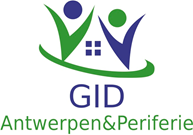 Aanvraagformulier medicatie Medicatie op school 
Mijn kind moet op school medicatie gebruiken en ik beschik niet over een doktersvoorschrift (*) Wanneer u wenst dat uw minderjarig kind tijdens de schooluren bepaalde medicijnen inneemt, bv. antibioticakuur,  dient u vooraf onderstaand aanvraagformulier in te vullen.  Deel in te vullen door de ouders Ondergetekende verzoekt de school om er op toe te zien dat het kind medicijnen neemt -op verantwoordelijkheid van de ouders- in overeenstemming met het onderstaande gegevens. Handtekening ouder(s)                                                                                                 Datum (*) Dit formulier geldt enkel bij uitzonderlijke sporadische gevallen. Deel in te vullen door de ouders bij ontbreking doktersvoorschrift Handtekening van de ouders                                   Datum Deel in te vullen door de school Op het nemen van het medicijn wordt toegezien door (naam en functie van het personeelslid):En in diens afwezigheid/omstandigheid door (naam en functie van het personeelslid): Naam en handtekening van de directie                           Handtekening van de betrokken personeelsleden Naam van de leerling die het medicijn dient in te nemen: Geboortedatum: klas: Naam ouder: Telefoonnummer ouder: Naam van het medicijn:Het medicijn dient te worden genomen van        /     /21      tot     /     /21      .Het medicijn dient te worden genomen van        /     /21      tot     /     /21      .Het medicijn dient dagelijks te worden genomen:   om             uur, om          uur,     om             uur, om          uur. Dosering van het medicijn  (aantal tabletten, ml,…):Wijze van gebruik (bv. oraal, percutaan, indruppeling, voor/na/tijdens de maaltijd…)Wijze van bewaring (bv. koel):Mogelijke bijwerkingen van het medicijn:Mogelijke bijwerkingen van het medicijn:Het medicijn mag niet worden genomen indien:Het medicijn mag niet worden genomen indien:Naam van de huisarts:Telefoonnummer van de huisarts: